Aufbau des Buches Jona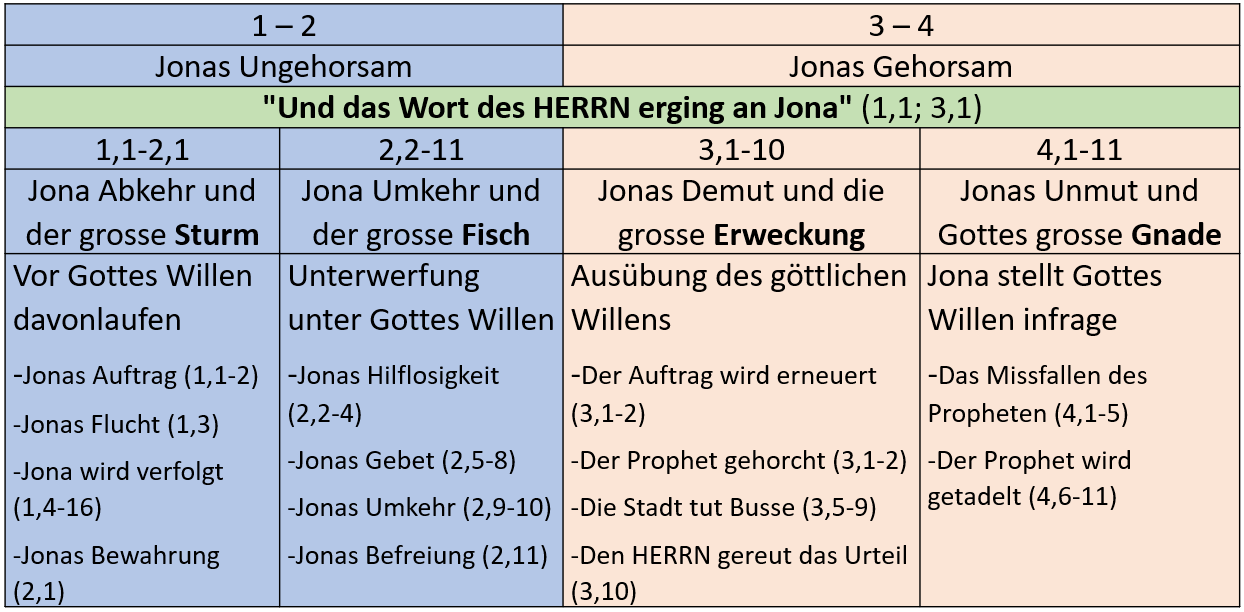 